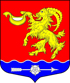 СОВЕТ ДЕПУТАТОВ МУНИЦИПАЛЬНОГО ОБРАЗОВАНИЯГОРБУНКОВСКОЕ СЕЛЬСКОЕ ПОСЕЛЕНИЕ МУНИЦИПАЛЬНОГО ОБРАЗОВАНИЯ ЛОМОНОСОВСКОГО МУНИЦИПАЛЬНОГО РАЙОНА ЛЕНИНГРАДСКОЙ ОБЛАСТИРЕШЕНИЕот «10_» апреля 2020 года                                                                          № 16Об организации участия населенияв осуществлении местного самоуправления в иных формах на территории административного центра муниципального образования Горбунковское сельское поселениеВ соответствии с Федеральным законом от 06.10.2003 № 131-ФЗ «Об общих принципах организации местного самоуправления в Российской Федерации», Областным законом Ленинградской области от  15.01.2018                     № 3-оз «О содействии участию населения в осуществлении местного самоуправления в иных формах на территориях административных центров муниципальных образований Ленинградской области» и Уставом муниципального образования Горбунковское сельское поселение, совет депутатов муниципального образования Горбунковское сельское поселение РЕШИЛ:1. Утвердить Положение об инициативной комиссии на территории административного центра муниципального образования Горбунковское сельское поселение (Приложение 1).2. Установить границы территории административного центра муниципального образования Горбунковское сельское поселение, на которой осуществляет свою деятельность инициативная комиссия (Приложение 2).3. Утвердить Порядок выдвижения инициативных предложений и участия населения территории административного центра в их реализации, осуществления контроля реализации инициативных предложений (Приложение 3).4. Признать утратившим силу решение совета депутатов муниципального образования Горбунковское сельское поселение от 07.03.2018 года № 07 «Об организации участия населения в осуществлении местного самоуправления в иных формах на территории административного центра МО Горбунковское сельское поселение». 5. Настоящее решение подлежит размещению на официальном сайте муниципального образования Горбунковское сельское поселение по электронному адресу: www.gorbunki-lmr.ru.6. Настоящее решение вступает в силу со дня его официального опубликования.Глава муниципального образованияГорбунковское сельское поселение                                            Ю.А. Нецветаев                                                                                                               Приложение 1                             к решению совета депутатов          МО Горбунковское сельское поселение                                                                                                  от «10» апреля 2020 года № 16ПОЛОЖЕНИЕоб инициативной комиссии на территории административного центра  муниципального образования Горбунковское сельское поселение 1. Общие положения1.1. Настоящее Положение об инициативной комиссии на территории административного центра муниципального образования Горбунковское сельское поселение разработано на основании Федерального закона от 06.10.2003 № 131-ФЗ «Об общих принципах организации местного самоуправления в Российской Федерации», Областного закона Ленинградской области от 15.01.2018 года № 3-оз «О содействии участию населения в осуществлении местного самоуправления в иных формах на территориях административных центров муниципальных образований Ленинградской области» и Устава муниципального образования Горбунковское сельское поселение Ломоносовского муниципального района Ленинградской области (далее - Устав).1.2. Основные термины и понятия:административный цент муниципального образования Горбунковское сельское поселение - населенный пункт деревня Горбунки;территория административного центра – территория населенного пункта деревня Горбунки или часть его территории, в границах которых население участвует в осуществлении местного самоуправления в иных формах путем выборов инициативных комиссий;инициативная комиссия - граждане Российской Федерации, иностранные граждане, обладающие при осуществлении местного самоуправления правами в соответствии с международными договорами Российской Федерации и федеральными законами (далее - граждане), избранные на собрании (конференции) граждан территории административного центра (городского поселка) из числа лиц, постоянно или преимущественно проживающих на территории административного центра и обладающих активным избирательным правом;инициативные предложения жителей территории административного центра  (далее – инициативные предложения) – предложения (предложение) граждан, обладающих активным избирательным правом, постоянно или преимущественно проживающих на территории административного центра, либо граждан, обладающих зарегистрированным в установленном Федеральным законом порядке правом на недвижимое имущество, находящееся в границах административного центра, направленные (направленное) на развитие объектов общественной инфраструктуры муниципального образования, предназначенных для обеспечения жизнедеятельности населения территории административного центра, создаваемых и(или) используемых в рамках решения вопросов местного значения;средства на поддержку муниципальных образований - субсидии, предоставляемые из областного бюджета Ленинградской области бюджету муниципального образования Горбунковское сельское поселение в целях содействия участию населения в осуществлении местного самоуправления в иных формах на территории административного центра для софинансирования расходных обязательств, возникающих при осуществлении органами местного самоуправления муниципального образования Горбунковское сельское поселение полномочий по решению вопросов местного значения, основанных на инициативных предложениях жителей территории административного центра;утрата доверия – поступление в местную администрацию муниципального образования Горбунковское сельское поселение предложений о досрочном прекращении полномочий члена инициативной комиссии, подтвержденных подписями не менее 25 процентов обладающих активным избирательным правом граждан, постоянно или преимущественно проживающих на территории административного центра.1.3. Инициативная комиссия является коллегиальным органом, представляет интересы населения, имеет право принимать от его имени решения, носящие рекомендательных характер. Инициативная комиссия избирается на собрании (конференции) граждан территории административного центра сроком на 5 лет.1.4. В своей деятельности инициативная комиссия руководствуется Федеральными законами, законами Ленинградской области, Уставом, муниципальными правовыми актами, настоящим Положением.1.5. Инициативная комиссия работает на общественных началах и не является юридическим лицом, осуществляет самостоятельное делопроизводство. Инициативную комиссию возглавляет председатель.1.6. Инициативная комиссия ежегодно отчитывается о своей деятельности на собрании (конференции) граждан территории административного центра, назначение и проведение которого (которой) осуществляется местной администрацией муниципального образования Горбунковское сельское поселение в порядке, предусмотренном решением совета депутатов муниципального образования Горбунковское сельское поселение.2. Порядок избрания инициативной комиссии2.1. Назначение и проведение собрания (конференции) граждан территории административного центра по вопросу избрания (переизбрания) инициативной комиссии осуществляется местной администрацией муниципального образования Горбунковское сельское поселение с обязательным участием уполномоченного представителя органа местного самоуправления в порядке, предусмотренном решением совета депутатов муниципального образования Горбунковское сельское поселение.2.2. Члены инициативной комиссии избираются на собраниях (конференциях) граждан на территории административного центра.2.3. Количество членов инициативной комиссии составляет 5 человек. Членом инициативной комиссии не может быть избрано лицо:- замещающее государственную должность, должность государственной гражданской службы, муниципальную должность или должность муниципальной службы;- признанное судом недееспособным или ограниченно дееспособным;- имеющее непогашенную или неснятую судимость.2.4. Собрание граждан по избранию (переизбранию) инициативной комиссии назначается постановлением местной администрации  муниципального образования Горбунковское сельское поселение. Информация о месте и времени проведения собрания (конференции) граждан может доводиться до сведения населения любыми законными способами в течение 5 дней с даты их назначения.2.5.  Кандидатуры членов инициативной комиссии могут быть выдвинуты:- гражданами, проживающими постоянно или преимущественно на территории административного центра и обладающими активным избирательным правом;- по предложению органа местного самоуправления муниципального образования Горбунковское сельское поселение;- путем самовыдвижения.Голосование проводится открыто по каждой кандидатуре отдельно.2.6. Для ведения собрания (конференции) граждан избирается председатель и секретарь.2.7. Решение принимается простым большинством голосов от присутствующих на собрании граждан.          2.8. Решения собрания (конференции) граждан оформляются протоколом, который подписывается председателем и секретарем собрания (приложение 1 к Положению об инициативной комиссии на территории муниципального образования Горбунковское сельское поселение Ломоносовского муниципального района Ленинградской области).3. Досрочное прекращение полномочий инициативной комиссии, члена инициативной комиссии3.1. Деятельность инициативной комиссии прекращается досрочно в следующих случаях: - принятия решения о роспуске (самороспуске) в порядке, определенном решением совета депутатов муниципального образования.-   несоответствия требованиям части 4 статьи 3 областного закона;3.2. Деятельность члена инициативной комиссии, председателя досрочно прекращается в порядке, предусмотренном решением совета депутатов муниципального образования, по следующим основаниям:1) прекращение деятельности инициативной комиссии;2) сложение полномочий на основании личного заявления;3) в связи с ненадлежащим исполнением своих обязанностей;4) утрата доверия;5) переезд на постоянное место жительства за пределы территории административного центра, на которой осуществляется их деятельность;6) вступление в законную силу обвинительного приговора суда;7) признания судом недееспособным или ограниченно дееспособным;8) признания судом безвестно отсутствующим или объявления умершим;9) смерти;10) призыва на военную службу или направления на заменяющую ее альтернативную гражданскую службу.4. Деятельность членов инициативной комиссии прекращается досрочно при непосещении двух заседаний инициативной комиссии без уважительных причин. 5. Контроль за соответствием деятельности инициативной комиссии действующему законодательству, муниципальным правовым актам осуществляют органы местного самоуправления муниципального образования Горбунковское сельское поселение.6. Досрочное переизбрание инициативной комиссии, членов и председателя инициативной комиссии осуществляется в порядке, предусмотренном для их избрания.4. Направления деятельности инициативной комиссии4.1. Деятельность инициативной комиссии и полномочия направлены на выборы приоритетных проектов на основе инициативных предложений населения административного центра, на взаимодействие с органами местного самоуправления муниципального образования Горбунковское сельское поселение по подготовке проектов, осуществления контроля их реализации.4.2. Основными задачами деятельности инициативной комиссии, председателя инициативной комиссии являются:- Содействие местной администрации муниципального образования Горбунковское сельское поселение в подготовке и проведении собраний (конференций) граждан территории административного центра для выдвижения и отбора инициативных предложений, информировании граждан о проведении собраний (конференций), а также определения вида вклада граждан в реализацию инициативных предложений;- Содействие в оформлении финансового, трудового, материально-технического участия граждан и юридических лиц в реализации инициативных предложений;         - Содействие в осуществлении фото- и (или) видеофиксации проведения собраний (конференций) граждан территории административного центра и заседаний инициативных комиссий или заседаний инициативных комиссий с участием населения территории административного центра, осуществленной с соблюдений положений статьи 152.1. Гражданского кодекса Российской Федерации;- Обеспечение подготовки документов для направления инициативных предложений в местную администрацию муниципального образования Горбунковское сельское поселение для отбора в целях включения инициативных предложений в муниципальную программу (подпрограмму);- Информирование граждан о ходе реализации инициативных предложений, включенных в муниципальную программу, на всех стадиях;-  Участие в мониторинге качества выполняемых работ по реализации инициативных предложений, включенных в муниципальную программу (подпрограмму);- Участие в приемке работ и обеспечение сохранности результатов реализации инициативных предложений;- Информирование местной администрации муниципального образования Горбунковское сельское поселение о проблемных вопросах реализации инициативных предложений (нарушение сроков при выполнении работ, некачественное исполнение и др.).5. Полномочия инициативной комиссии, председателяПри осуществлении своей деятельности председатель инициативной комиссии, инициативная комиссия обладают следующими полномочиями:5.1. в сфере взаимодействия с органами местного самоуправления, государственными органами, предприятиями и организациями:5.1.1. представляют интересы граждан, проживающих на территории осуществления деятельности инициативной комиссии (далее – на подведомственной территории);5.1.2. доводят до сведения граждан информацию об изменениях в законодательстве, муниципальных правовых актах;5.1.3. участвуют в заседаниях совета депутатов муниципального образования Горбунковское сельское поселение при обсуждении вопросов, затрагивающих интересы граждан, проживающих на подведомственной территории в порядке, установленном решением совета депутатов;5.1.4. содействуют реализации муниципальных правовых актов, направленных на улучшение условий жизни граждан;5.1.5. обеспечивают исполнение решений, принятых на собраниях (конференциях) граждан, в пределах своих полномочий;5.1.6. обращаются с письменными и устными запросами, заявлениями и документами в органы местного самоуправления, к руководителям предприятий, организаций, учреждений, от которых зависит решение того или иного вопроса, затрагивающего интересы граждан, проживающих на подведомственной территории;5.1.7. взаимодействуют с депутатом (-ами) совета депутатов муниципального образования Горбунковское сельское поселение, депутатом Законодательного собрания Ленинградской области соответствующего избирательного округа, местной администрацией муниципального образования Горбунковское сельское поселение.6. Порядок деятельности инициативной комиссии6.1. Инициативная комиссия избирает из своего состава председателя открытым голосованием большинством голосов избранных членов инициативной комиссии.6.1.1. Решение инициативной комиссии об избрании председателя оформляется протоколом заседания инициативной комиссии. Председатель инициативной комиссии имеет удостоверение, которое подписывается Главой муниципального образования.6.1.2. Председатель в соответствии с решением совета депутатов муниципального образования Горбунковское сельское поселение исполняет свои полномочия по договору или на безвозмездной (общественной) основе. Расходы, связанные с заключенным договором могут осуществляться за счет средств местного бюджета муниципального образования Горбунковское сельское поселение.При исполнении председателем полномочий на безвозмездной (общественной) основе местной администрацией муниципального образования Горбунковское сельское поселение может производиться возмещение затрат, связанных с исполнением председателем полномочий, в порядке и размере, установленном решением совета депутатов муниципального образования. 6.2. Заседания инициативной комиссии могут созываться по инициативе председателя инициативной комиссии или органа местного самоуправления поселения.Организация и проведение заседания обеспечивается председателем инициативной комиссии.Заседание правомочно при участии в нем не менее половины членов инициативной комиссии.При проведении заседания члены инициативной комиссии имеют право:вносить предложения и замечания по повестке дня, порядку рассмотрения и существу обсуждаемых вопросов;выступать и голосовать по принимаемым решениям.Заседание проводится гласно. В работе заседания принимают участие представители органов местного самоуправления, а также иные лица, приглашенные для рассмотрения обсуждаемых на заседании вопросов, в том числе, авторы инициативных предложений.Решения инициативной комиссии принимаются открытым голосованием членов инициативной комиссии, присутствующих на заседании.Решение инициативной считаются принятым, если за него проголосовало более половины членов инициативной комиссии, присутствующих на заседании.Решение инициативной комиссии оформляется в виде протокола заседания.Решения инициативной комиссии в недельный срок доводятся до сведения граждан  и  местной администрации муниципального образования Горбунковское сельское поселение.Решение подписывается председателем инициативной комиссии.6.3. Инициативная комиссия подотчетна собранию граждан и ежегодно отчитывается о своей работе.7. Взаимодействие инициативной комиссиис органами местного самоуправления7.1. К основным полномочиям органов местного самоуправления относительно инициативной комиссии относятся:предоставление права участвовать председателю инициативной комиссии или иным уполномоченным представителям инициативной комиссии в заседаниях совета депутатов муниципального образования Горбунковское сельское поселение, местной администрации муниципального образования Горбунковское сельское поселение при обсуждении вопросов, затрагивающих интересы жителей соответствующих территорий;оказание помощи инициативной комиссии в проведении собраний, заседаний, предоставление помещения для осуществления их деятельности;установление сферы совместной компетенции, а также перечня вопросов, решения по которым не могут быть приняты без согласия собрания граждан;оказание организационной, правовой, методической, информационной помощи инициативной комиссии;содействие выполнению решений собрания граждан, инициативной комиссии, принятых в пределах их компетенции.8. Заключительные положения8.1. Инициативная комиссия осуществляет свою деятельность во взаимодействии с органами государственной власти Ленинградской области, органами местного самоуправления Ломоносовского муниципального района и муниципального образования Горбунковское сельское поселение  в соответствии с федеральным и областным законодательством, а также соглашениями, договорами, заключенными между инициативными комиссиями и органами государственной власти и органами местного самоуправления.8.2. Изменения и дополнения, вносимые в настоящее Положение, утверждаются решением совета депутатов муниципального образования Горбунковское сельское поселение.8.3. Контроль за соответствием деятельности инициативной комиссии действующему законодательству, муниципальным правовым актам осуществляют органы местного самоуправления муниципального образования.Приложение №1к Положению об инициативнойкомиссии на территориимуниципального образования Горбунковское сельское поселение ПРОТОКОЛ собрания (конференции) граждан об избрании инициативной комиссии Дата проведения собрания: «___»___________20___г.Адрес проведения собрания:_______________________________________Время начала собрания:_____час. _____мин.Время окончания собрания:_____час. _____мин.Количество присутствующих: _____Повестка собрания:_____________________________________________________Ход собрания:_________________________________________________________(описывается ход проведения собрания с указанием вопросов рассмотрения;выступающих лиц и сути их выступления по каждому вопросу; принятых решений по каждому вопросу; количества проголосовавших за, против, воздержавшихся)Итоги голосования и принятые решения:Председатель собрания (конференции)            подпись                                                     Ф.И.О.Секретарь собрания (конференции)                   подпись                                                     Ф.И.О.Приложение 2к решению совета депутатовМО Горбунковское сельское поселениеот «___» апреля 2020 года № ___Границы территории административного центра, на которой осуществляет свою деятельность Инициативная комиссия (ИК)*Приложение 3к решению совета депутатовМО Горбунковское сельское поселениеот «___» ______2020 года № __Порядок выдвижения инициативных предложений и участия населения территории административного центра в их реализации, осуществления контроля реализации инициативных предложений1. Отбор инициативных предложений для направления инициативных предложений в местную администрацию муниципального образования Горбунковское сельское поселение в целях включения инициативных предложений в муниципальную программу (подпрограмму), выбор представителей инициативных комиссий для участия в реализации инициативных предложений, включенных в муниципальную программу (подпрограмму), в том числе, для осуществления контроля реализации инициативных предложений осуществляются на собраниях жителей.2. Собрание жителей может выбрать как один, так и несколько инициативных предложений, одного или несколько представителей инициативных групп. По итогам проведения собрания оформляется протокол согласно приложению 1 к настоящему Порядку.3. Инициативная комиссия собирает подписи в поддержку инициативных предложений по форме согласно приложению 2 к настоящему Порядку.4. Инициативные предложений, выбранные по итогам собрания жителей, направляются на рассмотрение в местную администрацию муниципального образования Горбунковское сельское поселение в целях участия в отборе для включения инициативных предложений в муниципальную программу (подпрограмму) в порядке, установленном правовым актом местной администрации муниципального образования Горбунковское сельское поселение.5. Местная администрация муниципального образования Горбунковское сельское поселение вправе осуществлять консультационное сопровождение, оказывать помощь инициативной комиссии в подготовке инициативных предложений (проектов) и сопроводительной документации.6. Контроль за выполнением работ и реализацией инициативных предложений (проектов) осуществляется структурными подразделениями местной администрации муниципального образования Горбунковское сельское поселение, в чьей компетенции находится решение вопроса местного значения, предусмотренного инициативным предложением (проектом), инициативной комиссией, гражданами – авторами инициативных предложений.ПРОТОКОЛ собрания (конференции) граждан территории административного центр, заседания инициативной комиссии (заседания инициативных комиссий с участием населения территории  административного центра), содержащие инициативные предложения и информацию о видах участия граждан в реализации инициативных предложенийДата проведения собрания: «___»___________20___г.Адрес проведения собрания:_______________________________________Время начала собрания:_____час. _____мин.Время окончания собрания:_____час. _____мин.Повестка собрания:_____________________________________________________Ход собрания:_________________________________________________________(описывается ход проведения собрания с указанием вопросов рассмотрения;выступающих лиц и сути их выступления по каждому вопросу; принятых решений по каждому вопросу; количества проголосовавших за, против, воздержавшихся)Итоги собрания и принятые решения:Председатель собрания:____________________ (ФИО)                                                    (подпись)Секретарь собрания:_______________________ (ФИО)                                                     (подпись)РЕЕСТР подписей в поддержку инициативного предложения«_____________________________________________»(наименование инициативного предложения с адресом реализации)№ИКГраницы территорииКоличествопостоянно или преимущественно проживающих гражданНорма представительства  Число членов ИК1.Д. Горбунки, дома №№2, 4, 6, 8 ,10 ,12 ,14/1, 14/2,14/3,16/1,16/22266552.Д. Горбунки, дома №№1,3,5,7,9,11,13,15,17,19,21,23,25,47, 49, 50,52, дома частного сектора, территория СНТ «Горбунки»2737553.Д. Горбунки, дома №№ 18,20,22,24,26,28,30,34,36,38,40224555Приложение 1к порядку выдвижения инициативных предложений и участия населения территории административного центра в их реализации, осуществления контроля реализации инициативных предложений№ п/пНаименованиеИтоги собрания и принятые решения1Количество граждан, присутствующих на собрании (чел) (подписные листы прилагаются) 2Наименования инициативных предложений, которые обсуждались на собрании граждан3Наименования инициативных продолжений, выбранных для участия в отборе на уровне администрации4Предполагаемая общая стоимость реализацииинициативного предложения (проекта) (руб.):1…2…5Предполагаемая сумма вклада населения на реализацию выбранных инициативных предложений (руб.):1…2…6Предполагаемая сумма вклада юридических лиц, индивидуальных предпринимателей (руб.):1…2…7Не денежный вклад населения в реализациюИнициативного предложения (трудовое участие, материалы, техника и др.):…8Председатель инициативной комиссии (ФИО, тел, эл.адрес)9Состав инициативной комиссии (чел)10.Приглашенные лица (специалисты)Приложение 2к порядку выдвижения инициативных предложений и участия населения территории административного центра в их реализации, осуществления контроля реализации инициативных предложений№ п/пФамилия имя отчествоАдрес местожительства, адрес электронной почты, номер тел.Подпись123